 			    Leader-Region Zentrale Oberlausitz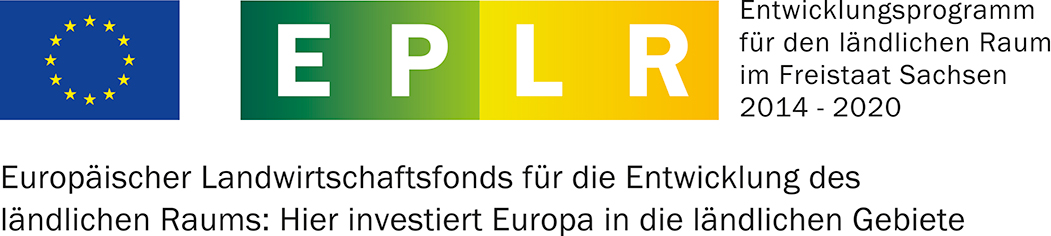 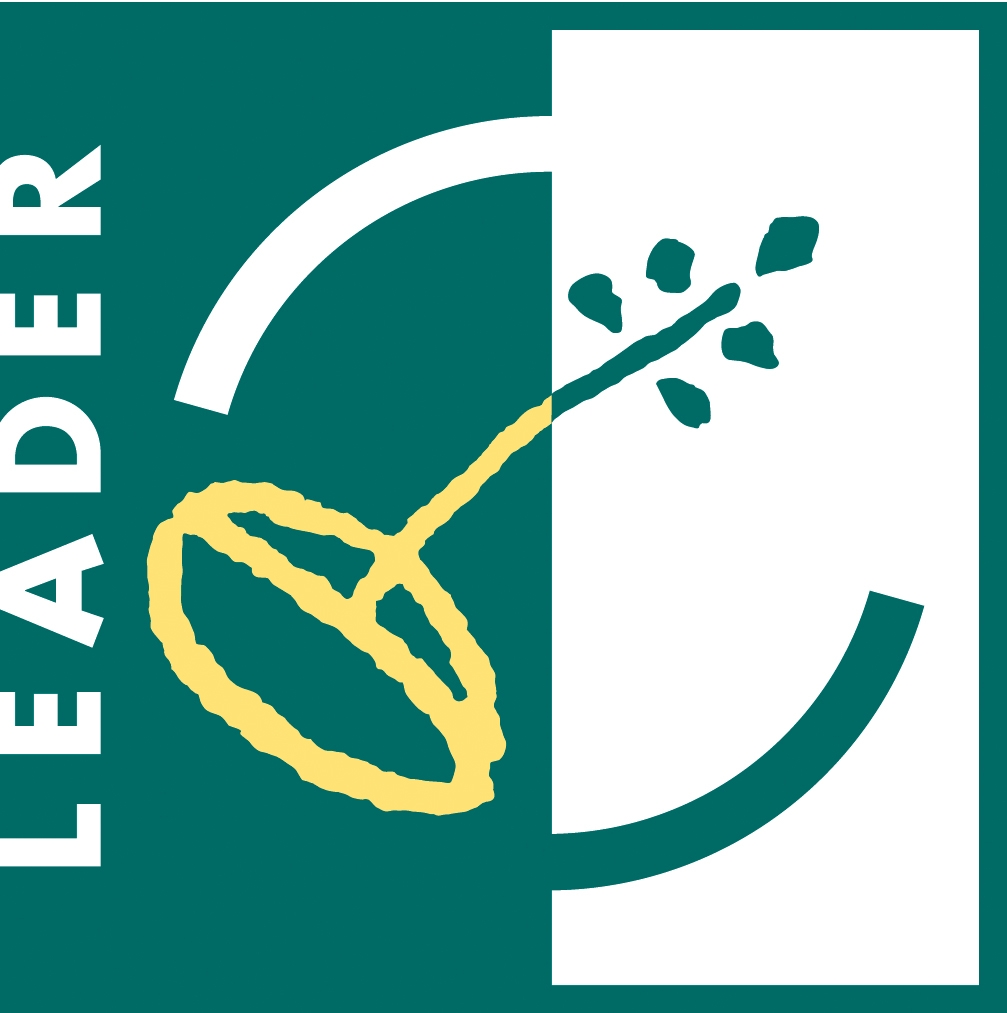 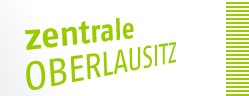 Antrag auf Auswahl zur FörderungBitte füllen Sie nachfolgendes Formular vollständig aus und reichen es zusammen mit den erforderlichen Anlagen unter o.g. Adresse ein. Gern berät Sie das Regionalmanagement kostenlos und ist unter folgender Telefonnummer: 03585/2198580 oder per Mail: info@zentrale-oberlausitz.de zu erreichen.Hinweise:Der Antrag auf Auswahl zur Förderung ist kein Fördermittelantrag. Der Koordinierungskreis als Entscheidungsgremium bewertet die eingereichten Vorhaben und wählt innerhalb der zur Verfügung stehenden Fördermittel aus. Danach kann ein Antrag auf Förderung bei der zuständigen Bewilligungsbehörde im Landratsamt gestellt werden. Ein Rechtsanspruch auf Gewährung einer Förderung besteht nicht.Mit Übergabe des Antrages auf Auswahl an das Regionalmanagement stimmen Sie einer Veröffentlichung Ihrer Projektdaten (außer Kosten) zu. Die Veröffentlichung erfolgt unter www.zentrale-oberlausitz.de.   Zur Information der Öffentlichkeit über das LEADER-Förderprogramm und die Entwicklungen in der Region, veröffentlicht der Verein Ländliche Entwicklung Zentrale Oberlausitz e.V. Pressemitteilungen bzw. Publikationen zu verwirklichten Projekten. Sie stimmen hiermit zu, dass Angaben zu ihrem Projekt (Vorher‐Nachher‐Fotos, Projektvorstellung) veröffentlicht werden können, wenn Ihr Projekt eine Förderzusage erhält. (Link zur Vorschrift: https://www.smul.sachsen.de/foerderung/download/Publizitaetsvorschrift_150625_final.pdf )Datenschutz: Ihre personenbezogenen Daten werden durch den Verein Zentrale Oberlausitz e.V. ausschließlich zur sachgerechten Bearbeitung Ihres Antrages erhoben. Die Erhebung, Speicherung und Nutzung Ihrer personenbezogenen Daten erfolgt nach den Vorschriften der Europäischen Datenschutz-Grundverordnung.(Datenschutzerklärung unter: www.zentrale-oberlausitz.de/datenschutz/ )Mit der Unterschrift bestätige ich, dass alle Angaben wahrheitsgemäß nach bestem Wissen und Gewis-sen gemacht wurden.                Ort, Datum                                                                                              UnterschriftAuszufüllen vom Regionalmanagement Auszufüllen vom Regionalmanagement Auszufüllen vom Regionalmanagement Aufrufnummer:Nr. des Vorhabens:Eingangsdatum:03-2021-E.1.1I. Angaben zum AntragstellerI. Angaben zum AntragstellerI. Angaben zum AntragstellerI. Angaben zum AntragstellerI. Angaben zum AntragstellerVor- und Nachname, Juristische Person, o.ä. Vor- und Nachname, Juristische Person, o.ä. Vor- und Nachname, Juristische Person, o.ä. AnschriftAnschriftAnschriftStraße/Nummer          Postleitzahl                                      Ort                                ggf. Ortsteil                   Straße/Nummer          Postleitzahl                                      Ort                                ggf. Ortsteil                   TelefonTelefonTelefonFaxFaxFaxE-MailE-MailE-MailAnsprechpartner (falls abweichend)Ansprechpartner (falls abweichend)Ansprechpartner (falls abweichend)Rechtsform
(natürliche Person, Unternehmen, nichtgewerbliche Zusammenschlüsse wie z.B. Verein)Rechtsform
(natürliche Person, Unternehmen, nichtgewerbliche Zusammenschlüsse wie z.B. Verein)Rechtsform
(natürliche Person, Unternehmen, nichtgewerbliche Zusammenschlüsse wie z.B. Verein) natürliche Person (Privat) wirtschaftlich tätig nichtgewerblicher Zusammenschluss (z.B. Verein) Kommune sonstiges:       natürliche Person (Privat) wirtschaftlich tätig nichtgewerblicher Zusammenschluss (z.B. Verein) Kommune sonstiges:      II. VorhabenbeschreibungII. VorhabenbeschreibungII. VorhabenbeschreibungII. VorhabenbeschreibungII. VorhabenbeschreibungTitel des VorhabensHandlungsfeldziel und Maßnahme lt. AktionsplanUntermaßnahmeE   demografiegerechte Anpassung der Siedlungsstrukturen unter Be- 
     achtung Stärkung des Kulturerbes und der ExtremwettervorsorgeE.1.1 Wieder- und Umnutzung für WohnzweckeE   demografiegerechte Anpassung der Siedlungsstrukturen unter Be- 
     achtung Stärkung des Kulturerbes und der ExtremwettervorsorgeE.1.1 Wieder- und Umnutzung für WohnzweckeE   demografiegerechte Anpassung der Siedlungsstrukturen unter Be- 
     achtung Stärkung des Kulturerbes und der ExtremwettervorsorgeE.1.1 Wieder- und Umnutzung für WohnzweckeE   demografiegerechte Anpassung der Siedlungsstrukturen unter Be- 
     achtung Stärkung des Kulturerbes und der ExtremwettervorsorgeE.1.1 Wieder- und Umnutzung für WohnzweckeBaumaßnahme für  Wiedernutzung leerstehender, ungenutzter oder mindergenutzterländlicher Wohngebäude zum Hauptwohnsitz Wieder- oder Umnutzung leerstehender, ungenutzter ländlicherGebäude für behinderten- und seniorengerechtes Mietwohnen oder für atypisches Mietwohnen Wiedernutzung leerstehender, ungenutzter oder mindergenutzterländlicher Wohngebäude zum Hauptwohnsitz Wieder- oder Umnutzung leerstehender, ungenutzter ländlicherGebäude für behinderten- und seniorengerechtes Mietwohnen oder für atypisches Mietwohnen Wiedernutzung leerstehender, ungenutzter oder mindergenutzterländlicher Wohngebäude zum Hauptwohnsitz Wieder- oder Umnutzung leerstehender, ungenutzter ländlicherGebäude für behinderten- und seniorengerechtes Mietwohnen oder für atypisches Mietwohnen Wiedernutzung leerstehender, ungenutzter oder mindergenutzterländlicher Wohngebäude zum Hauptwohnsitz Wieder- oder Umnutzung leerstehender, ungenutzter ländlicherGebäude für behinderten- und seniorengerechtes Mietwohnen oder für atypisches MietwohnenStandort des VorhabensStraße/Nummer           Postleitzahl                                       Ort                         ggf. Ortsteil                              Landkreis                        Straße/Nummer           Postleitzahl                                       Ort                         ggf. Ortsteil                              Landkreis                        Straße/Nummer           Postleitzahl                                       Ort                         ggf. Ortsteil                              Landkreis                        Straße/Nummer           Postleitzahl                                       Ort                         ggf. Ortsteil                              Landkreis                        Eigentumsverhältnis Eigentümer                                      Erbbauberechtigter Auflassungsvermerk Eigentümer                                      Erbbauberechtigter Auflassungsvermerk Eigentümer                                      Erbbauberechtigter Auflassungsvermerk Eigentümer                                      Erbbauberechtigter AuflassungsvermerkDenkmalgeschützes Objekt ja ja nein neinVorhabenbeginn mit dem Vorhaben wurde noch nicht begonnen mit dem Vorhaben wurde noch nicht begonnen mit dem Vorhaben wurde noch nicht begonnen mit dem Vorhaben wurde noch nicht begonnenIII. FinanzierungIII. FinanzierungIII. FinanzierungIII. FinanzierungGesamtkosten des Vorhabenszur Förderung beantragte Kosten(Kostenermittlung)Vorsteuerabzugsberechtigt ja      teilweise (     %) neinFinanzierungsübersichtEigenmittel (bar)                                                                 sonstiger Eigenanteil (Bankkredit o.ä.)                             sonstige Finanzierung (Spenden, private Darlehen)        Eigenmittel (bar)                                                                 sonstiger Eigenanteil (Bankkredit o.ä.)                             sonstige Finanzierung (Spenden, private Darlehen)        Eigenmittel (bar)                                                                 sonstiger Eigenanteil (Bankkredit o.ä.)                             sonstige Finanzierung (Spenden, private Darlehen)        War das Objekt bereits Gegenstand einer Förderung? jaWann und Wofür?       jaWann und Wofür?       neinIV. Maßnahmenspezifische Erklärungen / Ergänzungen (nur Zutreffendes ankreuzen)IV. Maßnahmenspezifische Erklärungen / Ergänzungen (nur Zutreffendes ankreuzen)IV. Maßnahmenspezifische Erklärungen / Ergänzungen (nur Zutreffendes ankreuzen)Baujahr des Gebäudes (evtl. ca.)      ___      ___Nutzung des Gebäudes              1. IST2. Vornutzung3. Planung leer mindergenutzt*(* mindergenutzt durch eine/n mindestens 70 Jahre alte/n BewohnerIn  und ein Leerstand ˃50% der Nutzfläche) leer mindergenutzt*(* mindergenutzt durch eine/n mindestens 70 Jahre alte/n BewohnerIn  und ein Leerstand ˃50% der Nutzfläche)Nutzung des Gebäudes              1. IST2. Vornutzung3. Planung Das Gebäude wurde zwischen 2005 und dem Datum der Antragstellung nicht bereits zu eigenen Wohnzwecken genutzt. Das Gebäude wurde zwischen 2005 und dem Datum der Antragstellung nicht bereits zu eigenen Wohnzwecken genutzt.Nutzung des Gebäudes              1. IST2. Vornutzung3. Planung Selbstnutzung Nutzung durch Verwandtschaft 1.Grades Vermietung / Verpachtung Selbstnutzung Nutzung durch Verwandtschaft 1.Grades Vermietung / VerpachtungFamilienstand Kind/-er (dauerhaft im Haushalt lebend)    Anzahl:       Kind/-er (dauerhaft im Haushalt lebend)    Anzahl:      Familienstand Ehepaar      ( Ehepartner < 40 Jahre           Eheschließung vor 5 Jahren) eheähnliche Gemeinschaft alleinerziehend Ehepaar      ( Ehepartner < 40 Jahre           Eheschließung vor 5 Jahren) eheähnliche Gemeinschaft alleinerziehendEltern im Nahbereich (<20km) ja neinV. Anlagen (bitte wenn möglich digital übersenden)V. Anlagen (bitte wenn möglich digital übersenden)Flurkarte mit Kennzeichnung Grundstück beigefügt        nicht beigefügt       kurze Beschreibung des Vorhabens (u.a. Ausgangs-situation, Bestandteile des Vorhabens, Zielsetzung) beigefügt        nicht beigefügtFotos (.jpg) vom Ist-Zustand (Innen, Außen) beigefügt        nicht beigefügt       Kostenermittlung  (Kostengliederung nach DIN 276) beigefügt        nicht beigefügt       Bauerläuterungsbericht beigefügt        nicht beigefügt       Erklärung eines Ausstellungsberechtigten zur Einhaltung des GEG (siehe Anhang) beigefügt        nicht beigefügt   Ansichten, Grundrisse und Schnitte mit farblicher Kennzeichnung des Abbruch- und Neubauanteiles, max. A3 beigefügt        nicht beigefügt       EigenerklärungenEigenerklärungenmind. 50 % der konstruktiven Außenhülle, ohne erdbe-rührte Bauteile (Bodenplatte), des Gebäudes bleiben erhal-ten, es erfolgen keine wesentlichen Änderungen der Kubatur. ja                     neinMindestkriterien der Baukultur gemäß  Anlage 11 der LEADER-Entwicklungsstrategie werden eingehalten. ja                     neinbei behinderten- oder seniorengerechten Mietwohnen:bei behinderten- oder seniorengerechten Mietwohnen:Nachweis zur Einhaltung der DIN 18040-2 –barriere-freies Bauen- „Wohnungen“ beigefügt        nicht beigefügtNachweis / Konzept  Vernetzung mit Angeboten der medizinischen bzw. pflegerischen Betreuung / Versorgung beigefügt        nicht beigefügtVI. Anhang – Erklärung eines Ausstellungsberechtigten zur Einhaltung des GEGHiermit erkläre ich als Ausstellungsberechtigter, dass die zutreffenden Bestimmungen des Gebäudeenergiegesetzes (GEG) bei der Umnutzung/Sanierung/Modernisierung des Objektes, eingehalten werden.